Решение Думы Еланского городского поселения Еланского муниципального района Волгоградской области от 28 октября 2020 года № 53/10 «О внесении изменений в Устав Еланского городского поселения Еланского муниципального района Волгоградской области» зарегистрировано в Управлении Министерства юстиции Российской Федерации по Волгоградской области 25 ноября 2020 года, государственный регистрационный № Ru345061012020002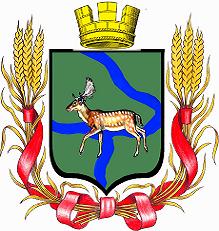 РОССИЙСКАЯ   ФЕДЕРАЦИЯДума  Еланского  городского  поселенияЕланского  муниципального  районаВолгоградской  области четвёртого созываРЕШЕНИЕот 28.10.2020 г.                                                                                            № 53/10О внесении изменений в Устав Еланского городского поселения Еланского муниципального района Волгоградской областиРуководствуясь Федеральным законом от 06 октября . № 131-ФЗ «Об общих принципах организации местного самоуправления в Российской Федерации», Законом Волгоградской области от 02 декабря . № 1791-ОД «О гарантиях осуществления полномочий депутата и выборного должностного лица местного самоуправления в Волгоградской области», Законом Волгоградской области от 28 июня . № 55-ОД «О порядке представления и проверки достоверности и полноты сведений о доходах, расходах, об имуществе и обязательствах имущественного характера граждан, претендующих на замещение отдельных муниципальных должностей, должности главы  местной администрации по контракту, лиц, замещающих такие должности, и о применении к лицам, замещающим отдельные муниципальные должности, мер ответственности за представление недостоверных или неполных сведений» и статьей 17 Устава Еланского городского поселения Еланского муниципального района Волгоградской области, Дума Еланского городского поселения Еланского муниципального района Волгоградской	 области решила:1. Внести в Устав Еланского городского поселения Еланского муниципального района Волгоградской области, принятый решением Думы Еланского городского поселения от «24» июля 2014 года № 337/48 (в редакции решений от  26  июня  2015 года № 56 / 8, от 22 января 2016 года № 93 / 14, от  05  мая  2016  года № 108 / 17, от 21 октября 2016 года № 127 / 21, от  04  мая  2017  года № 158 / 27, от  20  июля  2017  года № 171 / 30, от 26 октября 2017 года № 181 / 32, от 01 февраля 2018 года № 206/35, от  17  мая  2018  года № 206 / 35, от  10  января  2019  года № 264 / 44, от  30  мая  2019  года № 285 / 48, от 26 декабря 2019 № 19/4), следующие изменения:1.1. В части 1 статьи 13 Устава Еланского городского поселения Еланского муниципального района после слов «должностных лиц местного самоуправления,» дополнить словами «обсуждения вопросов внесения инициативных проектов и их рассмотрения,»;1.2. Наименование статьи 27 Устава Еланского городского поселения Еланского муниципального района Волгоградской области изложить в следующей редакции:«Статья 27. Гарантии, предоставляемые депутату и выборному должностному лицу местного самоуправления.».1.3. В части 3 статьи 27 Устава Еланского городского поселения Еланского муниципального района Волгоградской области слова «настоящей статьей» заменить словами «частью первой настоящей статьи».1.4. Дополнить статью 27 Устава Еланского городского поселения Еланского муниципального района Волгоградской области частью 4 следующего содержания:«4. Депутату, осуществляющему свои полномочия на непостоянной основе, за счет средств бюджета Еланского городского поселения гарантируется сохранение места работы (должности) на период, продолжительность которого составляет 2 рабочих дня в месяц.».1.5. В названии и части 1 статьи 8 Устава Еланского городского поселения Еланского муниципального района слова «члена выборного органа местного самоуправления,» исключить.1.6. В части 1 статьи 31 Устава Еланского городского поселения Еланского муниципального района слова «иными выборными органами местного самоуправления Еланского городского поселения,» исключить.1.7. Часть 2 статьи 39 Устава Еланского городского поселения Еланского муниципального района изложить в следующей редакции:«2. Основания наступления ответственности органов местного самоуправления, депутатов, выборных должностных лиц местного самоуправления Еланского городского поселения перед населением и порядок решения соответствующих вопросов определяются в соответствии с федеральными законами. Население Еланского городского поселения вправе отозвать депутата, выборных должностных лиц местного самоуправления по основаниям, установленным в соответствии со статьей 8 настоящего Устава.».1.8. Дополнить статью 39 Устава Еланского городского поселения Еланского  муниципального района частью 3 следующего содержания:«3. Порядок принятия решения о применении к депутату, выборному должностному лицу местного самоуправления мер ответственности, указанных в части 7.3-1 статьи 40 Федерального закона «Об общих принципах организации местного самоуправления в Российской Федерации», определяется муниципальным правовым актом Думы Еланского городского поселения в соответствии с законом Волгоградской области.».2. Настоящее решение подлежит официальному обнародованию после его государственной регистрации.Настоящее решение вступает в силу после его официального обнародования, за исключением пункта 1.1 настоящего решения, который вступает в силу с 01.01.2021.Глава Еланского                                                  Председатель Думы городского поселения                                         Еланского городского поселенияЕланского муниципального района                  Еланского муниципального районаВолгоградской области                                       Волгоградской области          _________________Гугучкин А.С.                     ______________Русяев Е.В